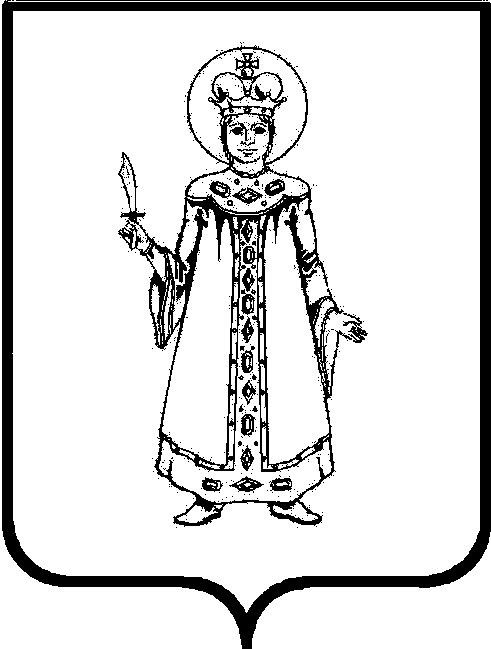 ПРОЕКТО предоставлении разрешения на условно разрешенный вид использования земельного участка и объекта капитального строительстваВ соответствии с Градостроительным кодексом Российской Федерации, Федеральным законом от 06.10.2003 №131-ФЗ «Об общих принципах организации местного самоуправления в Российской Федерации», Уставом Угличского муниципального района, Правилами землепользования и застройки городского поселения Углич Угличского муниципального района, утвержденными решением Муниципального Совета городского поселения Углич от 30.04.2021 №221, решениями Думы Угличского муниципального района Ярославской области от 29.12.2022 №87«Об утверждении Соглашения о передаче осуществления полномочий по решению вопроса местного значения городского поселения Углич», от 26.06.2018 №315 «Об утверждении Положения об организации и проведении общественных обсуждений или публичных слушаний по вопросам градостроительной деятельности на территории Угличского муниципального района», на основании заявления Мохова Николая Викторовича от 28.11.2023, учитывая результаты общественных обсуждений, Администрация Угличского муниципального районаПОСТАНОВЛЯЕТ:Предоставить Мохову Николаю Викторовичу разрешение на условно разрешенный вид использования земельного участка с кадастровым номером 76:22:010117:12- «Для индивидуального жилищного строительства» и объекта капитального строительства с кадастровым номером 76:22:010101:2911- «Индивидуальный жилой дом», находящихся по адресу: Ярославская область, Угличский муниципальный район, г. Углич, ул. Ярославская, д. 30/14.Опубликовать настоящее постановление в «Угличской газете» и разместить на официальном сайте Угличского муниципального района http://uglich.ru.Контроль за исполнением настоящего постановления возложить на первого заместителя Главы Администрации района – начальника Управления жилищно-коммунального комплекса и строительства Администрации района Задворнову О.В.Настоящее постановление вступает в силу после его официального опубликования.Глава района								             А.Г. Курицин